Publicado en México el 08/05/2018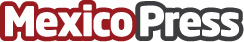 Hispamarkets revoluciona el mundo de las inversiones online ampliando su oferta en criptomonedasHispamarkets aumenta su catálogo de más de 250 instrumentos con hasta 5 criptomonedas diferentes con las que poder operar y diversificar la cartera de inversiónDatos de contacto:Hispamarkets+ 541151925656Nota de prensa publicada en: https://www.mexicopress.com.mx/hispamarkets-revoluciona-el-mundo-de-las Categorías: Internacional Finanzas E-Commerce http://www.mexicopress.com.mx